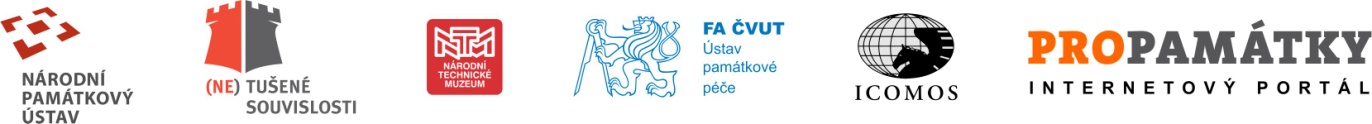 Organizační pokynyLetní školy památkové technologie 2017Pro přihlášení na letní školy vyplňte závaznou přihlášku a zašlete ji na adresu setunska.gabriela@npu.cz. Na základě přihlášky vám zašleme fakturu v celkové výši vložného.Vložné na jednotlivé školy činí 1000 Kč pro zaměstnance Národního památkového ústavu a pro studenty ÚPP FA ČVUT v Praze, 3000 Kč pro ostatní zájemce. Částka nezahrnuje náklady na ubytování a dopravu. Účastníci obou škol platí zvýhodněné vložné 5000 Kč.Platba vložného se provádí bezhotovostně na základě faktury, kterou zájemce obdrží po odeslání závazné přihlášky, a to na účet Národního památkového ústavu číslo 60039011/0710. Jako variabilní symbol uveďte číslo faktury.Ubytování si zajišťují a hradí účastníci škol samostatně. Rezervována je ubytovací kapacita v penzionu Rudolf II, http://www.pivovarskydvurplasy.cz. Rezervaci ubytování můžete provést e-mailem na adresu penzion@pivovarskydvurplasy.cz nebo telefonicky na číslo +420 724 105 953, popřípadě +420 602 962 304. Při komunikaci s penzionem prosím uveďte, že jste účastníky letní školy.Stravování:  V ceně vložného je zahrnuto drobné občerstvení a nápoje, 2 obědy (první a druhý den) a společné večerní pohoštění. Ostatní stravování si účastníci hradí samostatně.Kontakt:Gabriela Setunská, setunska.gabriela@npu.cz, tel. +420 257 010 320, +420 725 358 475, http://netusene-souvislosti.npu.cz/cs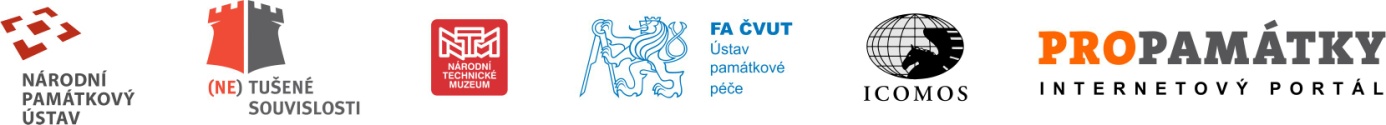 Závazná přihláškaLetní školy památkové technologie 2017 Pro závazné přihlášení na letní školu památkové technologie prosím vyplňte tuto přihlášku a zašlete ji na adresu setunska.gabriela@npu.cz.Zvolená škola (zaškrtněte):        TÉMA 1: Záchrana a doplňování omítkové rustiky ve vápenném systému, 18.–20. 5. 2017
        TÉMA 2: Restaurování vápenných omítek ve vápenném systému, 8.–10. 6. 2017Jméno a příjmení, titul:E-mail: 								Telefon:Korespondenční adresa:Fakturační adresa (vyplňte, pokud je jiná než korespondenční)IČO:			DIČ:Souhlasím se zasláním faktury* e-mailem (zaškrtněte)		ano			ne